ZdjęcieImię i nazwisko: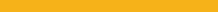 Kim jestem? Czym się zajmuję?…Informacje prywatne (np. związek, hobby)…Wpisy na forum:…